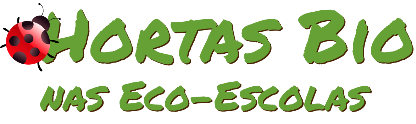                   Horta Bio… em casaFicha de RegistoHorta Bio… em casaFicha de RegistoHorta Bio… em casaFicha de RegistoHorta Bio… em casaFicha de RegistoHorta Bio… em casaFicha de RegistoIdentificação da planta escolhidaIdentificação da planta escolhidaNome comum da espécie: MilhoNome científico: Zea maysQuando colocaste a semente na terra?Quando colocaste a semente na terra?Data: 23/04/2020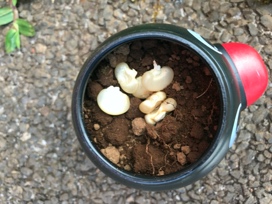 A plantação foi realizada num copo com terra. A terra foi recolhida pela criança e foi colocada num copo de plástico. Em seguida a criança fez um buraquinho com os dedos, colocou o milho, cobriu com a terra e regou.Data: 23/04/2020A plantação foi realizada num copo com terra. A terra foi recolhida pela criança e foi colocada num copo de plástico. Em seguida a criança fez um buraquinho com os dedos, colocou o milho, cobriu com a terra e regou.Quantos dias passaram até ao aparecimento da plântula?Quantos dias passaram até ao aparecimento da plântula?Mais ou menos 10 dias.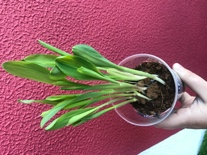 Mais ou menos 10 dias.Registo semanal do desenvolvimento da planta:A plantação foi realizada por uma criança de quase três anos. O encarregado de educação da criança apoiou o processo. Apesar da colaboração da criança no processo, não é possível obter observações que sejam possíveis de ser registadas. Desta forma, fica registada a evolução através das fotos que nos foram sendo enviadas pelo encarregado de educação.Registo semanal do desenvolvimento da planta:A plantação foi realizada por uma criança de quase três anos. O encarregado de educação da criança apoiou o processo. Apesar da colaboração da criança no processo, não é possível obter observações que sejam possíveis de ser registadas. Desta forma, fica registada a evolução através das fotos que nos foram sendo enviadas pelo encarregado de educação.5º dia: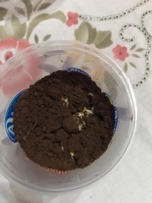 Aparecimento do coleóptilo.5º dia:Aparecimento do coleóptilo.7º dia: 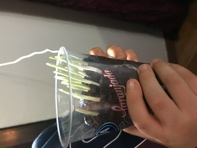 Crescimento do coleóptilo.7º dia: Crescimento do coleóptilo.10º:Surgimento da plântula e primeiras folhas.10º:Surgimento da plântula e primeiras folhas.Por fim…O encarregado de educação só orientou todo o processo da atividade. A criança realizou todo o processo colocando todos os elementos dentro do copo. De dois em dois dias a criança deitava um pouquinho de água no copo. Sempre que se verificaram alterações na planta, a criança observou e tocou na sua plantação.Como foi realizada a manutenção da tua planta?Apenas foi efetuada a rega da mesma de 2 em 2 dias.Que materiais utilizaste?Foram utilizados: sementes de milho, copo de plástico, terra e água.Identificação da planta escolhidaIdentificação da planta escolhidaNome comum da espécie: MilhoNome científico: Zea maysQuando colocaste a semente na terra?Quando colocaste a semente na terra?Data: 23/04/2020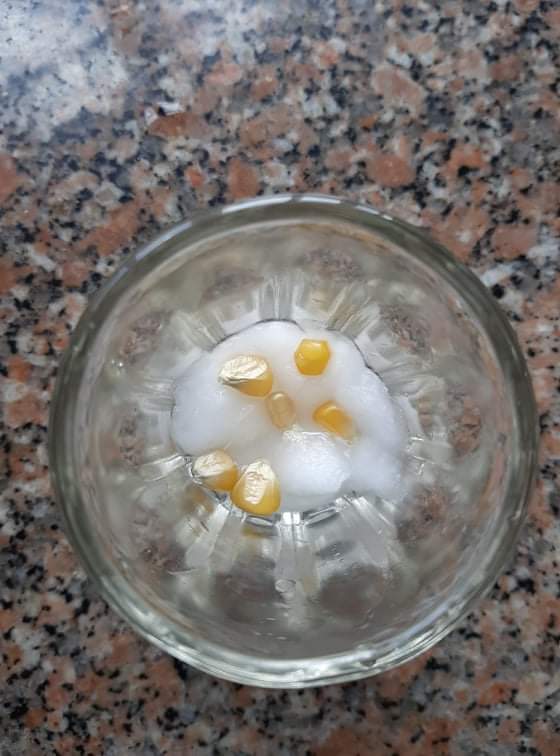 A plantação foi realizada em algodão humedecido, num copo de vidro. Sendo feita a plantação com uma criança mais pequena, o encarregado de educação achou melhor realizar a mesma desta forma, porque assim a criança teve oportunidade de acompanhar o seu desenvolvimento.Data: 23/04/2020A plantação foi realizada em algodão humedecido, num copo de vidro. Sendo feita a plantação com uma criança mais pequena, o encarregado de educação achou melhor realizar a mesma desta forma, porque assim a criança teve oportunidade de acompanhar o seu desenvolvimento.Quantos dias passaram até ao aparecimento da plântula?Quantos dias passaram até ao aparecimento da plântula?Mais ou menos 3 semanas.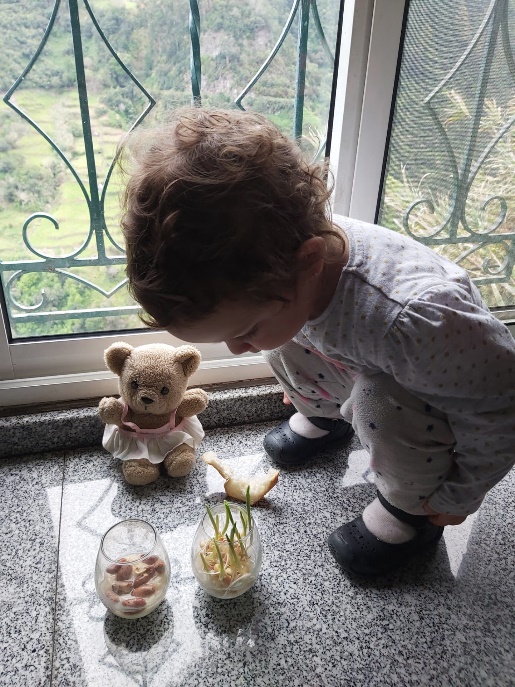 Mais ou menos 3 semanas.Registo semanal do desenvolvimento da planta:A plantação foi realizada por um encarregado de educação de uma criança de 21 meses de idade. Apesar da colaboração da criança no processo, não é possível obter observações que sejam possíveis de ser registadas. Desta forma, fica registada a evolução através das fotos que nos foram sendo enviadas pelo encarregado de educação.Registo semanal do desenvolvimento da planta:A plantação foi realizada por um encarregado de educação de uma criança de 21 meses de idade. Apesar da colaboração da criança no processo, não é possível obter observações que sejam possíveis de ser registadas. Desta forma, fica registada a evolução através das fotos que nos foram sendo enviadas pelo encarregado de educação.Semana 1: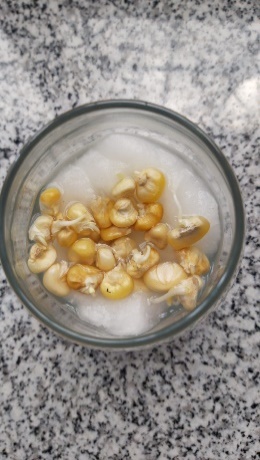 Aparecimento do coleóptilo.Semana 1:Aparecimento do coleóptilo.Semana 2: 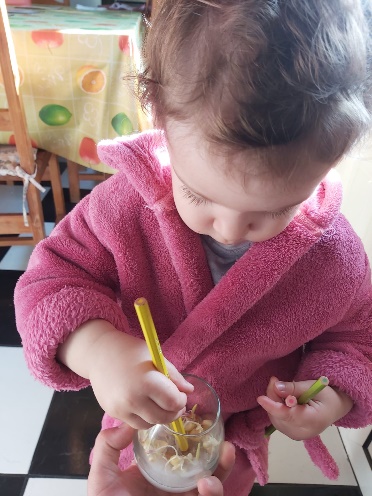 Crescimento do coleóptilo.Semana 2: Crescimento do coleóptilo.Semana 3: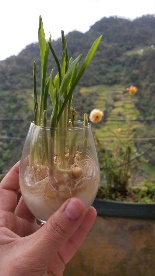 Surgimento da plântula e primeiras folhas.Semana 3:Surgimento da plântula e primeiras folhas.Por fim…O encarregado de educação optou por plantar sementes de milho em água e algodão, para que fosse mais fácil a criança observar o seu desenvolvimento. A criança colaborou em todo o processo colocando todos os elementos dentro do copo. De dois em dois dias a criança deitava um pouquinho de água no copo. Sempre que se verificaram alterações na planta, a criança observou e tocou na sua plantação.Como foi realizada a manutenção da tua planta?Apenas foi efetuada a rega da mesma de 2 em 2 dias.Que materiais utilizaste?Foram utilizados: sementes de milho, copo de vidro, algodão e água.Identificação da planta escolhidaIdentificação da planta escolhidaNome comum da espécie: Feijão e milhoNome científico: Phaseolus vulgaris e Zea maysQuando colocaste a semente na terra?Quando colocaste a semente na terra?Data: 27/04/2020Inicialmente experimentou-se a plantação de várias sementes em algodão e água. No entanto como não se verificou evolução refez-se a plantação em terra, apenas de feijão e milho.Data: 27/04/2020Inicialmente experimentou-se a plantação de várias sementes em algodão e água. No entanto como não se verificou evolução refez-se a plantação em terra, apenas de feijão e milho.Quantos dias passaram até ao aparecimento da plântula?Quantos dias passaram até ao aparecimento da plântula?Não possuímos dados de registo.Não possuímos dados de registo.Registo semanal do desenvolvimento da planta:A plantação foi realizada por um encarregado de educação de uma criança de 20 meses de idade. Apesar da colaboração da criança no processo, não é possível obter observações que sejam possíveis de ser registadas. Desta forma, fica registada a evolução através das fotos que nos foram sendo enviadas pelo encarregado de educação.Registo semanal do desenvolvimento da planta:A plantação foi realizada por um encarregado de educação de uma criança de 20 meses de idade. Apesar da colaboração da criança no processo, não é possível obter observações que sejam possíveis de ser registadas. Desta forma, fica registada a evolução através das fotos que nos foram sendo enviadas pelo encarregado de educação.Semana 1: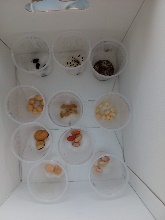 Plantação de diversas sementes em algodão. Semana 1:Plantação de diversas sementes em algodão. Semana 2 : Não temos registos. Semana 2 : Não temos registos. Semana 3 :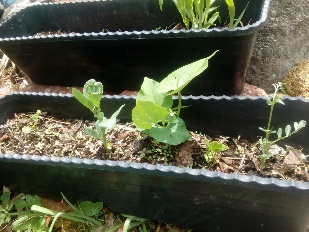 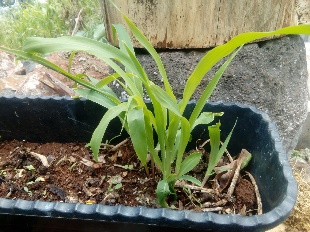 Semana 3 :Por fim…Para que a criança pudesse ter o contacto com o maior número de sementes possível, o encarregado de educação optou por plantar em água e algodão. As sementes estavam agrupadas e separadas em copos de plástico. Ao verificar que não teriam o desenvolvimento esperado e porque algumas apodreceram, optaram por plantar apenas feijão e milho em terra.Após duas semanas, os resultados foram visíveis e apareceram as folhas das plantas, com o crescimento visível nas fotos à terceira semana. Uma vez que optaram por plantar em canteiros, não foi possível obter fotos da evolução da planta ao longo das semanas.Como foi realizada a manutenção da tua planta?Depois da plantação em terra, apenas foi efetuada a rega da mesma de 2 em 2 dias.Que materiais utilizaste?Na primeira fase de plantação em algodão: algodão, copos de plástico, sementes diversas e água.Na plantação em terra: vasos, terra, feijão e milho.Identificação da planta escolhidaIdentificação da planta escolhidaNome comum da espécie: Feijão brancoNome científico: Phaseolus vulgarisQuando colocaste a semente na terra?Quando colocaste a semente na terra?Data: 24/04/2020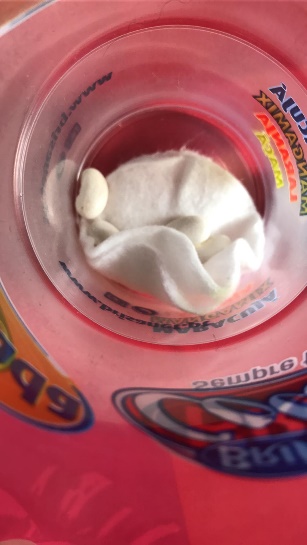 A plantação foi realizada em algodão humedecido, num copo de plástico. Para assim a criança acompanhar o seu desenvolvimento mais facilmente.Data: 24/04/2020A plantação foi realizada em algodão humedecido, num copo de plástico. Para assim a criança acompanhar o seu desenvolvimento mais facilmente.Quantos dias passaram até ao aparecimento da plântula?Quantos dias passaram até ao aparecimento da plântula?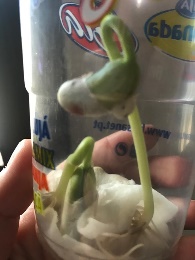 3 semanas3 semanasRegisto semanal do desenvolvimento da planta:Realizei a plantação com o meu filho de 15 meses, íamos observando a evolução diariamente, regando e registando em fotografias essa mesma evolução.Registo semanal do desenvolvimento da planta:Realizei a plantação com o meu filho de 15 meses, íamos observando a evolução diariamente, regando e registando em fotografias essa mesma evolução.Semana 1: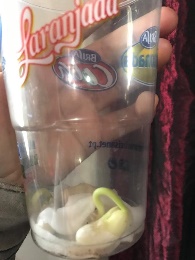 Aparecimento da radícula. Semana 1:Aparecimento da radícula. Semana 2: 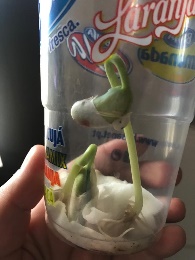 Aparecimento do hipocótilo.Semana 2: Aparecimento do hipocótilo.Semana 3: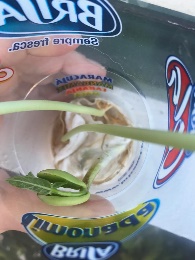 Surgimento do epicótilo e das primeiras folhas. Semana 3:Surgimento do epicótilo e das primeiras folhas. Por fim…A plantação foi realizada sempre com o acompanhamento da criança, colocámos num copo em vez de plantar na terra para ser mais fácil proceder à monotorização do crescimento. 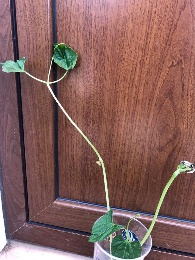 Registávamos o desenvolvimento em fotografias e permitia a exploração cuidadosa da planta.Como foi realizada a manutenção da tua planta?Apenas foi efetuada a rega da mesma de 2 em 2 dias.Que materiais utilizaste?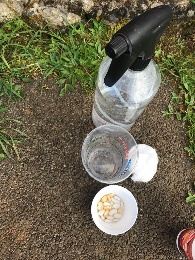 Foram utilizados: feijões, copo de plástico, algodão e água.Identificação da planta escolhidaIdentificação da planta escolhidaNome comum da espécie: FeijãoNome científico: Quando colocaste a semente na terra?Quando colocaste a semente na terra?Data: 23/04/2020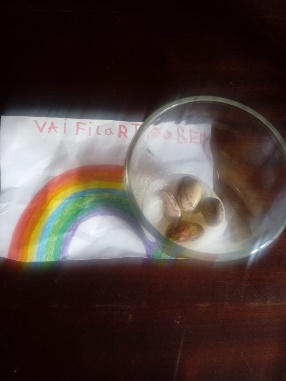 A plantação foi realizada em algodão humedecido, num copo de vidro. Sendo feita a plantação com uma criança mais pequena, o encarregado de educação achou melhor realizar a mesma desta forma, porque assim a criança teve oportunidade de acompanhar o seu desenvolvimento.Data: 23/04/2020A plantação foi realizada em algodão humedecido, num copo de vidro. Sendo feita a plantação com uma criança mais pequena, o encarregado de educação achou melhor realizar a mesma desta forma, porque assim a criança teve oportunidade de acompanhar o seu desenvolvimento.Quantos dias passaram até ao aparecimento da plântula?Quantos dias passaram até ao aparecimento da plântula?Mais ou menos 3 semanas.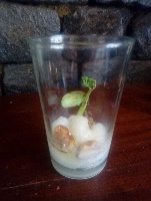 Mais ou menos 3 semanas.Registo semanal do desenvolvimento da planta:A plantação foi realizada por um encarregado de educação de uma criança de 18 meses de idade. Apesar da colaboração da criança no processo, não é possível obter observações que sejam possíveis de ser registadas. Desta forma, fica registada a evolução através das fotos que nos foram sendo enviadas pelo encarregado de educação.Registo semanal do desenvolvimento da planta:A plantação foi realizada por um encarregado de educação de uma criança de 18 meses de idade. Apesar da colaboração da criança no processo, não é possível obter observações que sejam possíveis de ser registadas. Desta forma, fica registada a evolução através das fotos que nos foram sendo enviadas pelo encarregado de educação.Semana 1: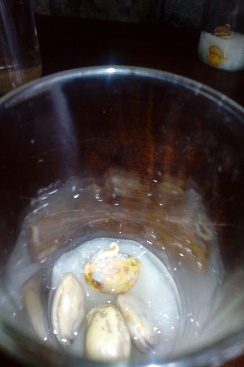 Aparecimento do hipocólito.Semana 1:Aparecimento do hipocólito.Semana 2: 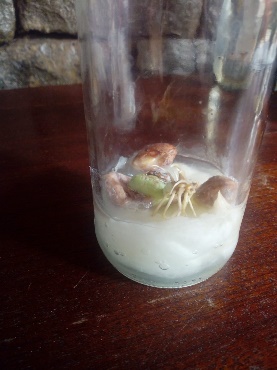 Crescimento das raízes.Semana 2: Crescimento das raízes.Semana 3: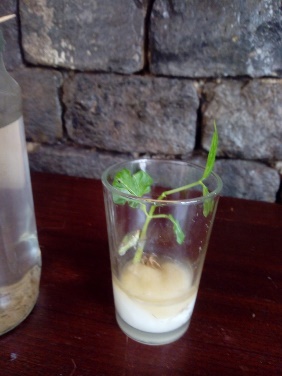 Surgimento da plântula e primeiras folhas.Semana 3:Surgimento da plântula e primeiras folhas.Por fim…O encarregado de educação optou por plantar feijão em água e algodão, para que fosse mais fácil a criança observar o seu desenvolvimento. A criança colaborou em todo o processo colocando todos os elementos dentro do copo. De dois em dois dias a criança deitava um pouquinho de água no copo. Sempre que se verificavam alterações na planta, a criança observou e tocou na sua plantação.Como foi realizada a manutenção da tua planta?Apenas foi efetuada a rega da mesma de 2 em 2 dias.Que materiais utilizaste?Foram utilizados: feijões, copo de vidro, algodão e água.